МБОУ «Дубишенская основная общеобразовательная школа»                                                                       Составила: учитель физической культуры Кедрина О.А.Актуальность.В современных условиях физическое развитие школьников должно быть активным.  Не случайно в последнее время всё больше внимания уделяется развитию спорта, в том числе в общеобразовательных учреждениях. Вовлечение в спортивно - оздоровительные мероприятия школьников, способствует повышению интереса к различным видам спорта. 
Спортивные внеклассные мероприятия в школах активизируют работу по формированию навыков здорового образа жизни на различном уровне. Спортивное соревнование – это состязание (соперничество) людей в игровой форме с целью выяснения преимущества в степени физической подготовленности.Цель:  популяризация и повышение престижа здорового образа жизни через внедрение нетрадиционных подходов в пропаганде здорового образа жизни .Задачи: Вовлечь учащихся в систематические занятия физической культурой.Пропаганда здорового образа жизни.       3.  Закрепить и совершенствовать умения и навыки учащихся.     4.  Укрепление физического здоровья учащихся.      5.  Повышение двигательной активности. Место проведения: соревнования проводятся  в спортивном зале.(Для оформления места проведения игры используются флажка, шарики.)Оборудование:  маятник,  «мышеловка»,   скамейки,  тоннель, гимнастические маты, кегли, баскетбольные мячи, клюшки, шайбы. Запись песни  В. Шаинского  « МЫ начинаем КВН…», спортивный марш.Программа:Вступительное слово ведущего.Жеребьевка, согласно которой команды вступят в борьбу.Конкурсы: ПриветствиеРазминкаДомашнее задание Если хочешь много  знать, то попробуй разгадать!Веселые стартыПодведение итогов. Награждение. Ход  игры     Ведущий:  Добрый день, дорогие друзья! День сегодня добрый, кроме того он будет праздничным и веселым. За все это будут отвечать вот эти замечательные ребята, три команды. Какие мы узнаем позже?(звучит музыка, команды входят в зал)      Ведущий: Я рада приветствовать Вас  на нестандартном спортивном мероприятии «СПОРТИВНЫЙ КВН». Нашу встречу решили посвятить здоровому образу жизни (ЗОЖ). Мы будем свидетелям битвы, за право стать победителем.  И наконец, представляю наше замечательное жюри, эти люди символизируют справедливость, объективность и непредвзятость:1.__________________2.__________________3.__________________4.__________________   Ведущий: Пора начинать! Команды: «ни пуха вам, ни пера!»  (Звучит музыка В. Шаинского  « МЫ начинаем КВН…»)Ведущий : Команды готовы предстать перед нами в первом конкурсе.1.Этим конкурсом будет «Приветствие».Тема: «МЫ ЗА ЗДОРОВЫЙ ОБРАЗ ЖИЗНИ». Представляют название команды, девиз и газета ( заранее подготовлена по теме « ЗОЖ»)Оценивается: раскрытие темы, оригинальность. (Жюри выставляет  оценки.)2.Вторым конкурсом будет «Разминка».Тема: Дружная команда: «все за одного, один за всех, тогда в команде                                              будет успех»Полоса препятствий: преодоление   «маятника»,  «мышеловки»,  лазание по наклонной скамейке, в тоннеле.Оценивается: наименьшее количество ошибок и время выполнения.( Жюри выставляет  оценки.)3. Третьим конкурсом будет « Домашнее задание»Команды показывают спортивно-акробатическую композицию (заранее  подготовленную).Оценивается: синхронность выполнения и техника выполнения упражнений.( Жюри выставляет  оценки.)4. Четвертым конкурсом будет «Если хочешь много  знать, то                                  попробуй разгадать!»        Отгадывание ребусов. (Приложение)                          Оценивается: правильность.( Жюри выставляет  оценки.)5. Пятым конкурсом будут «Веселые старты» Построение участников соревнований.(звучит музыка)Жюри оценивает последний  конкурс  «веселые старты» и подводят общий итог игры. Команда - победительница награждается кубком.Приложение Правила разгадывания ребуса Запятая слева от слова означает количество букв, которые нужно удалить с начала слова. Перевернутая запятая справа означает количество букв, которые нужно удалить с конца слова.Если над словом перечеркнутые буквы, то это означает, что их нужно вычеркнуть. Если в слове несколько таких букв, то все они вычеркиваются.Для замены букв внутри используют равенство типа И=Е, которое означает, что следует заменить все буквы И на Е. Если указано равенство типа 2=Р, то следует вторую букву заменить на Р.Строчка вида 2,4,6,7 означает, что из слова необходимо использовать только буквы под номерами 2,4,6 и 7.Перевернутая картинка означает, что слово нужно читать справа-налево.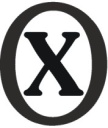 При шифровании часто используют структуру начертания изображения. 

Буква "Х" содержатся в букве "О", получаем х-в-о, т.е. "ХВО". Может быть обратный вариант в-о-х, т.е. "ВОХ". В зависимости от смысла выбирается один или другой.Ребусы:солнце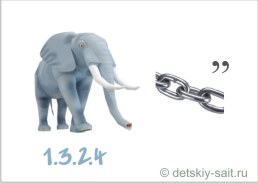 зарядка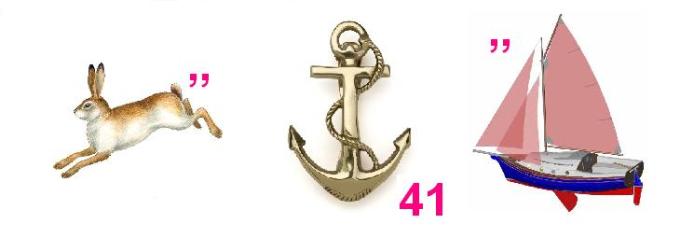 ходьба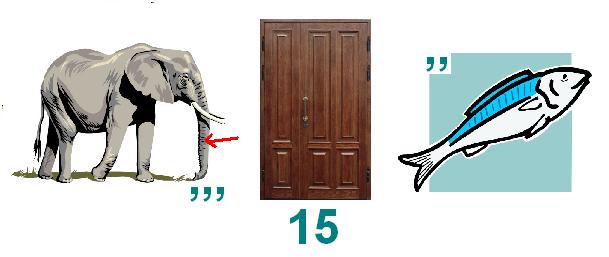 разминка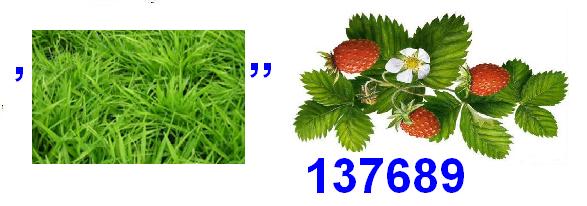 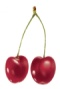 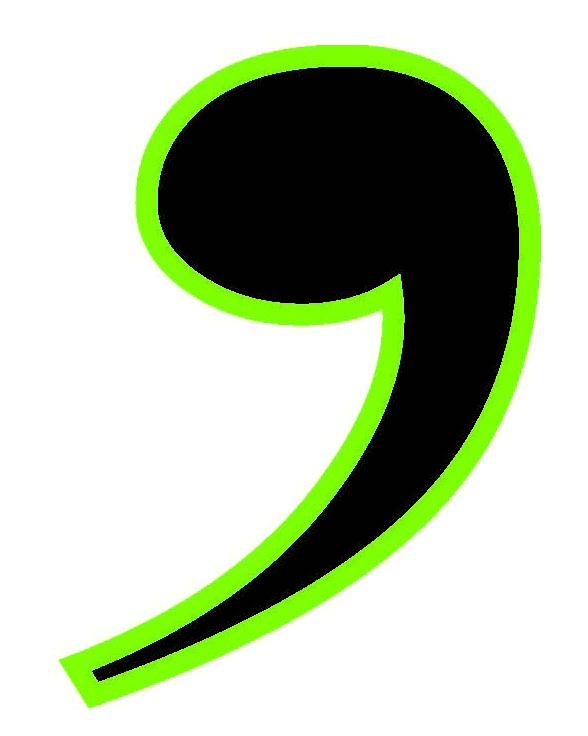 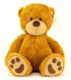 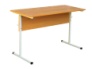 	витамины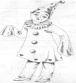 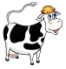 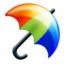                                      здоровье                         № конкурсаНазвание эстафетыСодержание эстафеты1.«Самая быстрая команда»Команды  стоят в колонны по одному.   Напротив каждой команды расположены                                                                                        кегли. По сигналу первый участникбежит до кегли ,обегает ее и возвращается  обратно. То же самое выполняют все   участники команд, но поочередно. Выигрывает команда, которая сделала меньше ошибок и закончила выполнение первой.Ошибки:Преждевременный выход.Сбита кегля.Нарушен ход игры.       -команда №1            - команда№2       - кегли      - движение участника команды2.«Юный баскетболист»Команды  стоят в колонны по одному.   Напротив каждой команды расположены три   кегли.                                                                                     В руках у первого участника баскетбольный мяч. По сигналу ведет мяч одной рукой, обводит каждую кеглю, обратно ведет мяч по прямой. Передает мяч следующему участнику и так вся команда.Выигрывает команда, которая сделала меньше ошибок и закончила выполнение первой.Ошибки:Преждевременный выход.Сбита кегля.Нарушен ход игры.       -команда №1            - команда№2       - кегли      - движение участника команды3.«Цепочка»Команды  стоят в колонны по одному за линией старта. Участники каждой команды прыгают поочередно в одном направлении, последующий - с места приземления предыдущего. Выигрывает команда, преодолевшая в сумме прыжков большее расстояние.		      1         2         3                               1       -команда №1 (	первый участник)            - команда№2      - прыжок участника команды4«Юный хоккеист»Команды  стоят в колонны по одному.   Напротив каждой команды расположены три   кегли.                                                                                     В руках у первого участника клюшка и шайба. По сигналу ведет шайбу клюшкой, обводя каждую кеглю, обратно также. Передает клюшку и шайбу следующему участнику  и так вся команда.Выигрывает команда, которая сделала меньше ошибок и закончила выполнение первой.Ошибки:Преждевременный выход.Сбита кегля.Нарушен ход игры.       -команда №1            - команда№2       - кегли              - движение участника команды